باسمه تعالی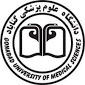 دانشکده پرستاریدرخواست تعیین وقت برای برگزاری جلسه پیش دفاع از پایان نامه کارشناسی ارشددبیر محترم تحصیلات تکمیلی دانشکده احتراماً بر اساس هماهنگی به عمل آمده با اساتید محترم راهنما و مشاور، داوران محترم و نماینده تحصیلات تکمیلی، تاریخ و ساعت ذیل جهت برگزاری جلسه پیش دفاع از پایان نامه تقدیم می گردد.عنوان پایان نامه:      نام و نام خانوادگی دانشجو  و رشته تحصیلی:                                                       کارشناس مسئول تحصیلات تکمیلی دانشکده:     تاریخ و ساعت برگزاری:     محل برگزاری:                                                                                                       دبیر تحصیلات تکمیلی دانشکده:نام و نام خانوادگی و امضاء اساتید محترم راهنما و مشاور و داوران محترم مبنی بر تایید زمان پیشنهادینام و نام خانوادگی و امضاء اساتید محترم راهنما و مشاور و داوران محترم مبنی بر تایید زمان پیشنهادیاستاد راهنما:استاد داور:استاد مشاور اول:استاد داور و نماینده تحصیلات تکمیلی:استاد مشاور دوم: